Администрация Шимского муниципального районаКомитет образованияАдминистрации Шимского муниципального района ПРИКАЗ№  89    									      от  08.11.2017р.п.ШимскО внесении изменений в график проведениямуниципального этапа Всероссийской  олимпиады  школьников общеобразовательных  организаций Шимского муниципального районав 2017/2018   учебном   году        На основании  Приказа Департамента образования и молодежной политики Новгородской области от 08.11.2017  года № 1200  «О внесении изменения в график проведения  муниципального этапа всероссийской олимпиады школьников  общеобразовательных организаций Новгородской области в 2017/2018 учебном году»ПРИКАЗЫВАЮ:  внести изменения в график проведения муниципального этапа всероссийской олимпиады школьников  общеобразовательных организаций  Шимского муниципального района в 2017/2018 учебном  году, утвержденный приказом комитета образования Шимского муниципального района  от 16.10 2017 г. № 85, изложив его в прилагаемой редакции.Конькова Елена Геннадьевна54-626ке 08.11.2017Председатель комитета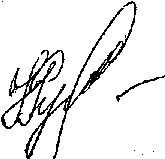 Н.Р.Русакова